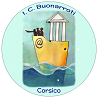 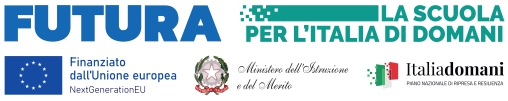 Al Dirigentedell’I.C. BuonarrotiCorsicoALLEGATO 2 - Dichiarazione di rispetto della normativa sulla privacy                                      (da compilarsi a cura dello specialista)Oggetto: Dichiarazione di rispetto della normativa sulla privacy, da parte dello specialista, in riferimento a tutte le informazioni di cui verrà in possesso relative agli alunni della classe/scuola, ai docenti, al personale della scuola e all’organizzazione del sistema scolasticoIl/la sottoscritto/a ______________________________, in riferimento alla richiesta di interventi di osservazione all’alunno/a ______________________________________della classe/sezione  _____ Infanzia Munari [_], Primaria Salma [_], Primaria Battisti [_]  Secondaria [_], presentata dai genitori e dalla scrivente, in qualità di specialista, su approvazione dei docenti della classedichiara che:ai sensi del D.Lgs 196/2003 e del Regolamento UE 2016/679, si impegna a fornire all’istituto i dati personali necessari all’autorizzazione dell’intervento. Le modalità di trattamento dei dati personali conferiti sono riportate nell’informativa redatta secondo l’art. 13 del Regolamento 679/16, disponibile sul sito Istituzionale. Il conferimento dei dati è obbligatorio. La sottoscritta, per tutta la durata dell’intervento, assume l’incarico di persona autorizzata al trattamento dei dati personali. Le istruzioni operative da rispettare come persona autorizzata al trattamento dei dati, sono disponibili sul sito Istituzionale, sezione Privacy.Luogo e Data _______________			Firma del/la dichiarante (per esteso e leggibile)______________________________________ ISTITUTO COMPRENSIVO STATALE “BUONARROTI” Via IV Novembre, 38 - 20094 Corsico (MI) - tel. 02.45100100 email: miic88800v@istruzione.it; p.e.c. miic88800v@pec.istruzione.it www.icbuonarroticorsico.edu.it